                                                                                                                                      تاریخ :  ............................................ 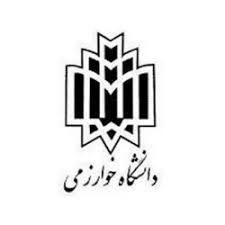                                                                                بسمه تعالی                                           شماره :  ............................................                                                             صورتجلسه خرید کالا ( مصرفی )                     پیوست :  ...........................................              امضا کنندگان ذیل، تأیید می نمایند که کالای مشروحه زیر جهت ......................................................................... با کمترین بهای ممکن                خریداری و تحویل .................................................................. گردیده است . خریدار /کارپرداز  یا تحویل دهنده                                                                      انباردار یا تحویل گیرنده  :  رئیس / مدیریت                                                                              وزارت علوم ، تحقیقات و فناوری                           تاریخ :   . . . . . . . . . . . . . . . . .                                                                           برگ درخواست خرید کالا و خدمات                               شماره :  : . . . . . . . . . . . . . . . . .      خواهشمنداست دستور فرمایید       به شرح زیر را که مورد احتیاج  ..................................................... می باشد ،      فرمایند.       نام و نام خانوادگی متقاضی : امضا                                                            نام و نام خانوادگی    :  امضا                                                                                                         تدارکاتاداره تدارکات :                                                                                                                                    با رعایت مقررات    گردد .                                                                    رئیس دانشگاه اداره اعتبارات و تعهدات : طبق مقررات تامین اعتبار و اقدام فرمائید .                                       ذیحساب و مدیر کل امورمالیردیفنام کالای خریداری شدهمقدارمبلغتاریخملاحظاتردیفشــــرحتعداد یا مقدارقیمت تقریبیقیمت تقریبیملاحظاتردیفشــــرحتعداد یا مقدارقیمت واحدجمعملاحظاتانبارجمعتأمین اعتباراز محل برنامه  ..........................................      ...........................................................مبلغ  ..........................................................ریال از ماده  .......................  سال ...................ردیف  ..................................................  تامین گردید .                                                                    رئیس اداره اعتبارات